Change #1: This is the Re-Captcha error page that has customized language for IRES login and registration.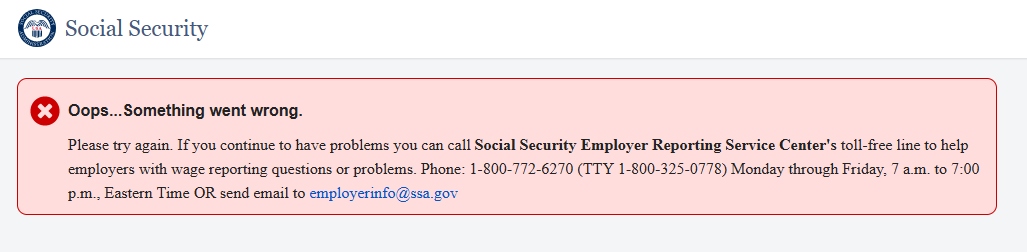 